Приглашаем к участию в республиканском фестивале-мастерской педагогов, преподающих курс «Основы религиозных культур и светской этики» В целях раскрытия творческого потенциала и обобщения передового опыта педагогических работников, преподающих курс «Основы религиозных культур и светской этики», повышения роли педагога в формировании гражданской идентичности, духовно-нравственного развития, толерантности учащихся в современном многоконфессиональном, поликультурном и многоязычном мире 7 июня 2019 года БУ ЧР ДПО «Чувашский республиканский институт образования» Минобразования Чувашии проводит республиканский фестиваль-мастерскую педагогов, преподающих курс «Основы религиозных культур и светской этики». В фестивале-мастерской могут принять участие педагоги образовательных организаций, реализующих основную образовательную программу начального общего образования, преподающие в четвертом классе модульный учебный курс «Основы религиозных культур и светской этики».Задачи фестиваля-мастерской:1) раскрытие творческого потенциала, обобщение и распространение передового опыта преподавателей курса;2) поиск новых идей и современных технологий организации образовательного и воспитательного процесса, применяемых в практике ведения курса;3) повышение роли педагога в формировании гражданской идентичности, ответственности, толерантности, культурных ценностей в современном многоконфессиональном, поликультурном, многоязычном мире.Фестиваль-мастерская проводится в очной форме. Для участия в Фестивале необходимо до 05 июня 2019 года подать заявку на участие (приложение 1.1), оплатить оргвзнос и прислать на адрес orksechrio@yandex.ru работу и копию документа об оплате оргвзноса. Организационный взнос на участие в Фестивале – 300 рублей. Образец квитанции денежного перевода приводится ниже (приложение 1.2).По результатам оценок жюри фестиваля-мастерской по каждой номинации присуждаются дипломы I, II, III степени.  Все участники фестиваля-мастерской получают сертификаты об участии.Подробную информацию можно получить по телефону (8352) 45-07-44.Приложение 1 к приказуот 07 мая 2019 г.   №314Положение о республиканском фестивале-мастерской педагогов, преподающих курс «Основы религиозных культур и светской этики» 1. Общие положения.1.1. Республиканский  фестиваль-мастерская педагогов, преподающих курс «Основы религиозных культур и светской этики» (далее – фестиваль-мастерская) – одна из форм обобщения и распространения педагогического опыта, повышения квалификации педагогических работников образовательных организаций, преподающих курс «Основы религиозных культур и светской этики».1.2.  В фестивале-мастерской могут принять участие педагоги образовательных организаций, реализующих основную образовательную программу начального общего образования, преподающие в четвертом классе модульный учебный курс «Основы религиозных культур и светской этики».2. Организаторы фестиваля-мастерской.2.1. Конкурс организуется и проводится Бюджетным учреждением Чувашской Республики дополнительного профессионального образования «Чувашский республиканский институт образования» Министерства образования и молодежной политики Чувашской Республики.3. Задачи фестиваля-мастерской:1) раскрытие творческого потенциала, обобщение и распространение передового опыта преподавателей курса;2) поиск новых идей и современных технологий организации образовательного и воспитательного процесса, применяемых в практике ведения курса;3) повышение роли педагога в формировании гражданской идентичности, ответственности, толерантности, культурных ценностей в современном многоконфессиональном, поликультурном, многоязычном мире.4. Сроки Фестиваля:07.05.2019 г. – 05.06.2019 г. – прием заявок и основных тезисов работ участников фестиваля-мастерской.07.06.2019 г. – проведение фестиваля-мастерской педагогов, преподающих курс «Основы религиозных культур и светской этики».5. Содержание и организация фестиваля-мастерской: 5.1. В рамках фестиваля-мастерской педагогов, преподающих курс «Основы религиозных культур и светской этики»  предусматривается работа мастерских по следующим направлениям:1) Уроки по модулю «Основы православной культуры». 2) Уроки по модулю «Основы исламской культуры». 3) Уроки по модулю «Основы светской этики». 4) Уроки по модулю «Основы мировых религиозных культур». 5) Внеурочная деятельность по модульному курсу «Основы религиозных культур и светской этики» 6) Подготовительная пропедевтическая работа по курсу «Основы религиозных культур и светской этики » в 1-3 классах.5.2. Для участия и проведения мастер-классов в мастерских (не более 20 мин.) по перечисленным направлениям принимаются заявки педагогов-преподавателей с указанием направления мастерской, темы мастер-класса, краткого описания содержания мастер-класса, разработанные авторами, не опубликованные ранее (форма заявки прилагается).5.3. Языки проведения мастер-классов: русский, чувашский, татарский (для школ с многонациональным составом учащихся возможно использование нескольких языков).5.5. Критерии оценки материалов фестиваля-мастерской:Постановка целей, задач, отбор содержания мастер-класса в соответствии с программой курса, с учетом эмоционально-нравственного опыта детей и психолого-возрастных особенностей младших школьников.Рациональность, логичность учебных заданий, их характер (творческий, продуктивный, репродуктивный).Направленность методов и приемов обучения на активизацию познавательной активности учащихся.Целесообразность использования информационно-коммуникационных и других педагогических технологий.Оптимальное сочетание форм работы – фронтальной, индивидуальной, групповой. Организация учебного сотрудничества.Направленность учебных заданий на взаимодействие с  семьей.Учет национально-региональных особенностей.5.6. Фестиваль-мастерская проводится в очной форме. 5.7. Для участия в Фестивале необходимо до 05 июня 2019 года подать заявку на участие (приложение 1.1), оплатить оргвзнос и прислать на адрес orksechrio@yandex.ru работу и копию документа об оплате оргвзноса. Организационный взнос на участие в Фестивале –300 рублей. Образец квитанции денежного перевода приводится ниже (приложение 1.2).Поданная заявка и работа участника поступают на рассмотрение членов жюри лишь при подтверждении оплаты оргвзноса.6. Итоги Фестиваля.6.1. По результатам оценок жюри фестиваля-мастерской по каждой номинации присуждаются дипломы I, II, III степени.  Все участники фестиваля-мастерской получают сертификаты об участии.6.2. Итоги фестиваля-мастерской размещаются на официальном сайте БУ ЧР ДПО  «Чувашский республиканский институт образования» Минобразования Чувашии. 6.3. Фестиваль-мастерская получит информационную поддержку журнала «Народная школа». Адрес оргкомитета: г. Чебоксары, пр. М Горького, 5, БУ ЧР ДПО «Чувашский республиканский институт образования» Минобразования Чувашии, каб.304. Телефон (8352) 45-07-44. Приложение 1.1.Форма заявки в республиканском фестивале-мастерской педагогов, преподающих курс «Основы религиозных культур и светской этики»Приложение 1.2.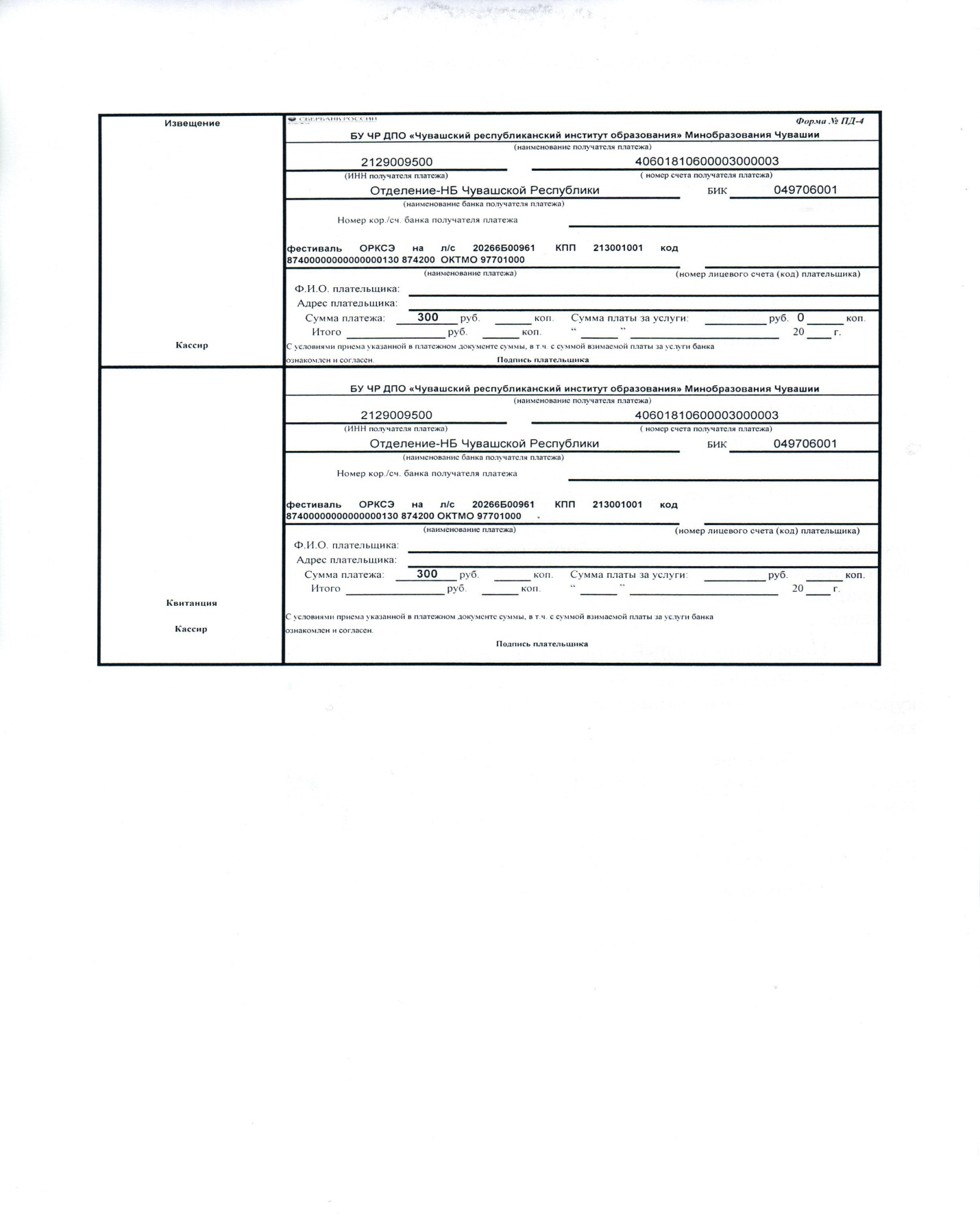 Фамилия, имя, отчество участника Какое учебное заведение закончил, в каком году, специальность по дипломуГород, районМесто работы (указывается полное название образовательной организации)ДолжностьСтаж педагогической работы Тема мастер-класса, краткое описаниеНаправление мастерской (номинация)Телефон (сот.):Е-mail: